Воспитатель старшей группы компенсирующей направленности Пирогова Маргарита Евгеньевна.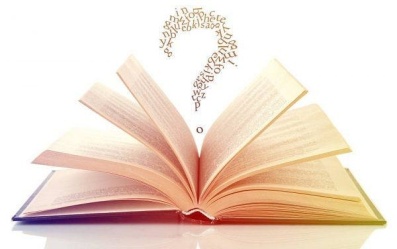 Консультация для родителей«Делаем выбор: читаем детям или компьютерные игры?»	Наше время – время стремительного развития информационных и компьютерных технологий, которые существенно перестраивают практику повседневной жизни. Родителей, бабушек и дедушек приводит в неописуемый восторг, что их малыш  быстро усвоил  управление сложными электронными приборами, на «ты» с  планшетом. Сначала ребёнок самостоятельно пользуется ноутбуком родителей для просмотра мультфильмов, потом для компьютерных игр и общения в социальных сетях. Видеоигры становятся частью детской и подростковой субкультуры, постепенно вытесняя из жизни традиционные игры.  Как результат – компьютерная игра превращается в основную форму досуга детей.	Почти каждый ребёнок умеет пользоваться компьютером, находить в планшете интересующую его игру. Многие дети проводят у компьютера большую часть свободного времени, причём некоторые родители спокойно реагируют на эту ситуацию. Родители по-разному реагируют на времяпровождение детей за  компьютером. Кому-то разрешают играть всё свободное время, кому-то - с перерывами несколько раз в день по 30 минут, кому-то время строго регулируют. Дети с нетерпением ожидают момента, когда можно будет сесть за компьютер или «погрузиться в игру» на планшете. Они получают удовольствие  как от самого процесса игры, так и от её результата. Но, как только родители выключают компьютер или забирают у ребёнка планшет, он не знает, чем заняться, начинает нервничать, обижаться на родителей, плакать. Известно, что компьютерные игры по своему содержанию не однородны. Многие из них ориентированы на развитие восприятия  и логического мышления, обогащение образовательной сферы дошкольника. Существует немало обучающих игровых  программ по развитию навыков чтения, правописания, математического чтения.  Но, к сожалению, многих детей привлекают не обучающие, а развлекательные игры. Девочки любят игры «Винкс»;  одевалки,  микияж,  бродилки, раскраски, пазлы и другие развлекательные игры. Мальчики, в основном, отдают предпочтение играм со сценами погони, насилия и агрессии. Как влияют эти игры на формирование особенностей личности дошкольника, его познавательное развитие и социальную адаптацию? В современной психологии существует две противоречивых точки зрения на эту проблему. Одни исследователь утверждают, что такие игры негативно влияют на ребёнка, что модели агрессивного поведения будут воспроизводиться в реальной жизни. Другие считают, что в процессе таких игр происходит разрядка агрессивных импульсов и снижается враждебность ребёнка. Большинство исследователей подтверждает наличие связи между содержанием компьютерной игры и уровнем агрессии в последующей свободной игре ребёнка, его враждебностью и тревожностью.К сожалению,  компьютерные игры, которыми увлечены наши  дети, не способствуют решению образовательных задач и развитию дошкольника. Их главная цель – научить ребёнка как можно быстрее щёлкать мышкой или нажимать на клавиши  для достижения желаемого результата. Эти игры не стимулируют мышление. А относительно личностных черт, то они, по нашему мнению, просто вредны, так как повышают уровень тревожности, вызывают у многих игроков равнодушие или даже нетерпимость к  окружающим, желание спрятаться в воображаемом мире, где победа даётся гораздо легче, чем в жизни. Наименьший процент родителей согласны с утверждением, что компьютер негативно влияет  на развитие речи детей. Большинство же родителей не видят проблемы или не понимают всей опасности виртуальных забав, не утруждая себя тем, чтобы увидеть собственными глазами, что преподносится в компьютерных играх детям.В играх ребёнок  переживает разные чувства – от радостного чувства полёта до агрессии и страха и может испытывать  сильный страх не только в процессе своей игры, но даже при наблюдении игры взрослого. Внешний вид некоторых героев так же может вызывать у детей чувство страха. Детские переживания  очень реалистичны. К негативным последствиям влияния многих компьютерных игр относится и нарушение развития речи детей. Многие воспитанники владеют недостаточным словарным запасом, связная речи отстаёт от возрастной нормы у большинства детей. Статистика подтверждает, что дети, проводящие за компьютером всё свободное время, владеют навыками развития речи на очень низком уровне. Они не могут грамотно писать  и разговаривать, связно излагать свои мысли. Некоторые родители удивляются, почему так происходит, ведь  ребёнок получает обилие разнообразной информации. Специалисты называют причину отставания ребёнка в развитии речи – отсутствие практики устного общения и потеря интереса к чтению книг.Одним из главных факторов, стимулирующих интерес ребёнка к чтению, является читающая семья и соответствующая домашняя книжная среда. На Руси, в дворянских семьях традицией были литературные вечера с чтением вслух. Детей, которые не любят, когда им читают, не бывает. Совместное чтение дает ребенку толчок к интеллектуальному развитию – развивает речь, мышление, кругозор, формирует интерес к книге, знакомит с нравственными ценностями. Такова особенность дошкольного возраста  -  процесс познания, как правило, происходит опосредованно, через взрослого. Немногие современные семьи могут похвастаться такой традицией. Многие родители стремятся как можно раньше научить ребёнка читать самостоятельно. Слишком рано обучившись технике чтения, ребёнок  может привыкнуть к механическому чтению.  Смысл прочитанного ускользает от него  по нескольким причинам: недостаточное речевое развитие и потому незнание значения слов; пока еще слабое интеллектуальное развитие и, как следствие, неспособность к обобщению, непонимание причинно-следственных связей. Далеко не все дети спрашивают взрослых, что означает непонятное слово. Поэтому  желательно, не дожидаясь вопроса ребенка, объяснять ему   новые непонятные слова и речевые обороты. Только тогда прочитанные книги будут развивать речь ребёнка и пополнять словарный запас. По мере постепенного усложнения читаемых текстов (от простых коротких сказок к рассказам и повестям)  ребенок начинает более пристально следить за приключениями книжных героев. Теперь уже, если ему что-то непонятно в тексте, он начинает проявлять инициативу, спрашивать сам, иначе для него разрушается канва событий. Когда нужно учить технике чтения? Только тогда, когда ребенок уже хорошо владеет разговорной речью и свободно воспринимает на слух текст детских книг, соответствующих его возрасту и, желательно, когда  проявляет потребность в  чтении книг. Потребность эта просыпается постепенно, ее культивирует совместное с взрослым чтение. Ребёнок  получает тогда  двойное удовольствие: от общения с взрослым в ходе их совместной деятельности чтения и от сюжета литературного произведения. Так, книга начинает ассоциироваться не только с источником новой информации, но и с положительными эмоциями. Стойкое отрицательное отношение к чтению и книге вообще может возникнуть в том случае, когда ребенка учат читать, а книг ему при этом почти не читают. А такова, к сожалению, современная ситуация.Анализируя полученные анкетные данные, мы пришли к печальному выводу, что большинство родителям читают детям книги лишь тогда, когда ребёнок сам об этом попросит. Причиной того, что книги пылятся на полках, часто является не только нехватка времени, но и отсутствие желания у родителей. Чтение вслух – важнейшее средство построения взаимоотношений ребенка и взрослого. Необходимо не только произносить текст вслух, но и стараться его осмыслить, понять. Совместное чтение художественной литературы, его осмысление должны вылиться в обсуждение прочитанного. Чтение сказки наталкивает нас на рассуждения о добре и зле. Знакомство со стихотворными произведениями заставляет задуматься о неограниченных возможностях языка в передаче самых разных смыслов и эмоций. Культура чтения – это важно! Итак, в дошкольном детстве важно не обучать детей технике чтения, а сформировать у них потребность в чтении книг. Тогда в младшем школьном возрасте ребенок достаточно легко и быстро овладеет умением читать.  Интерес, желание читать проявится у детей в том случае, если взрослые владеют техникой выразительного чтения. Сделать  процесс чтения более увлекательным совсем не сложно. Взяв с полки книгу, не забудьте дать ей рекомендацию, предложите детям почитать по ролям, организуйте семейное чтение, по ходу чтения используйте элементы театрализации. Закрывая книгу, не забудьте поделиться своей оценкой  прочитанного.Постарайтесь, чтобы главным для вас стало даже не столько научить читать, сколько сделать так, чтобы ребёнок захотел научиться, не потерял интереса к учебе, почувствовал вкус к познанию нового, неизвестного, непонятного.Десять «почему» детям необходимо читать книжки:Благодаря чтению развивается речь ребенка и увеличивается его словарный запас, книга учит маленького человека выражать свои мысли и понимать сказанное другими людьми.Чтение развивает мышление. Из книг ребенок учится абстрактным понятиям и расширяет горизонты своего мира. Книга объясняет ему жизнь и помогает увидеть связь одного явления с другим.Работа с книгой стимулирует творческое воображение, позволяет работать фантазии и учит детей мыслить образами.Чтение развивает познавательные интересы и расширяет кругозор. Из книг и периодики ребенок узнает о других странах и другом образе жизни, о природе, технике, истории и обо всем, что его интересует.Книги помогают ребенку познать самого себя. Для чувства собственного достоинства очень важно знать, что другие люди думают, чувствуют и реагируют так же, как он.Книги помогают детям понять других. Читая книги, написанные писателями других культур других эпох, и, видя, что их мысли и чувства похожи на наши, дети лучше понимают их и избавляются от предрассудков.Хорошую детскую книжку можно читать ребенку вслух. Процесс совместного чтения способствует духовному общению родителей и детей, установлению взаимопонимания, близости, доверительности. Книга объединяет поколения.Книги – помощники родителей в решении воспитательных задач. Они учат детей этике, заставляют размышлять о добре и зле, развивают способность к сопереживанию, помогают научиться входить в положение других людей.Книги придают силы и вдохновение.  Они увлекают и развлекают. Они заставляют детей и взрослых смеяться и плакать. Они приносят утешение и указывают выход из трудного положения.Чтение – самое доступное и полезное для  интеллектуального и эмоционально-психического развития ребенка занятие.РОДИТЕЛИ, ПОМНИТЕ: БУДУЩЕГО ЧИТАТЕЛЯ НЕОБХОДИМО ВОСПИТЫВАТЬ, КОГДА ОН ЕЩЕ ЯВЛЯЕТСЯ СЛУШАТЕЛЕМ.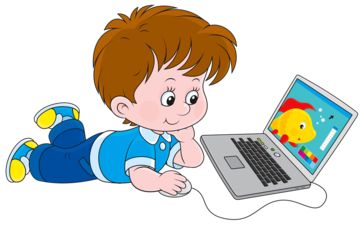 Рекомендации для родителей.Чтобы ваши дети были психически и физически здоровыми, стоит взять под строгий контроль использование компьютера.	Негативного влияния компьютера на ребёнка можно избежать, если помнить следующее:Ограничьте время нахождения ребёнка за компьютером.Следите за тем, во что играет ребёнок, какие фильмы смотрит и где бывает в Интернете.Проводите с ребёнком гимнастику для глаз, следите за его осанкой.Чаще играйте с ребёнком в игры, развивающие внимание, память, мышление, речь, логику.Помогите ребёнку найти общий язык со сверстниками, научите его манерам общения, чаще и больше общайтесь с ребёнком.Станьте лучшим другом для своего ребёнка.  Интересуйтесь его делами, происходящим в сегодняшнем дне. Не кричите и не ругайте своего ребёнка, ни в коем случае не вините его ни в чём.Разнообразьте жизнь ребёнка. Запишите его в какой-то интересный кружок.Не оставляйте ребёнка за компьютером без присмотра. Объясняйте ему, во что можно играть и что можно смотреть.Компьютерным играм должны предшествовать игры с обычными игрушками и предметами-заместителями.Выбирая детские компьютерные игры, в первую очередь обратите внимание на жанр заинтересовавшей вас игры (спортивная, головоломка, стрелялка, игра-стимулятор, обучающая, приключения и стратегии). Это поможет вам оценить возможное влияние на психику ребёнка.Определите, какую сферу психики развивает игра – познавательную или личностную. Затем определите, насколько соответствует игра возрасту и полу ребёнка.Игра будет стимулировать психическое развитие ребёнка только в том случае, если она отвечает его возрастным особенностям.Придирчиво выбранные игры будут очень удобным инструментом для обучения и развития вашего малыша.Удачи в выборе компьютерных игр!Играть в компьютер перед сном запрещается всем детям!Используемая литература:«Дошкольная педагогика»  №9/ноябрь/2014Справочник старшего воспитателя ДУ №1/январь/2015